Department of Chemical Engineering  Department of Chemical Engineering  conducted the Short Term Course under Skill India Scheme from 17th to 22th December, 2017 on Fundamentals of Fluid Mechanics and its Application in Industry for unemployed youth and ITI students having basic fundamental concepts.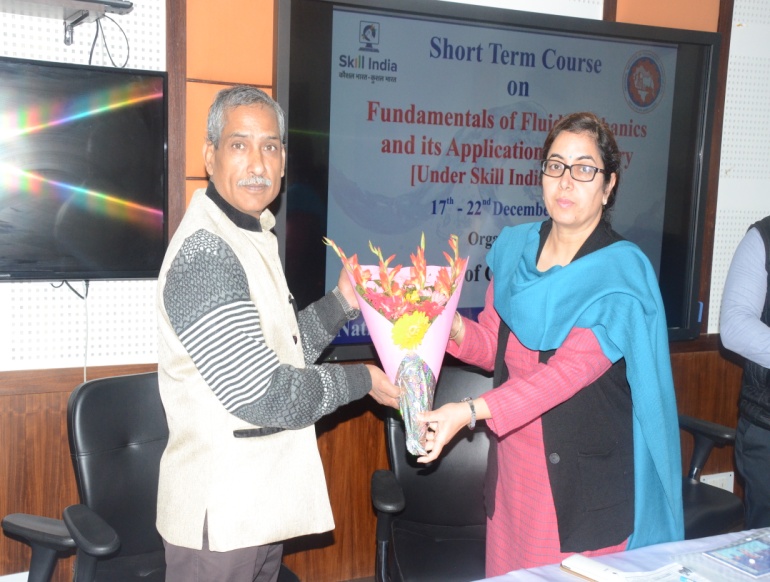 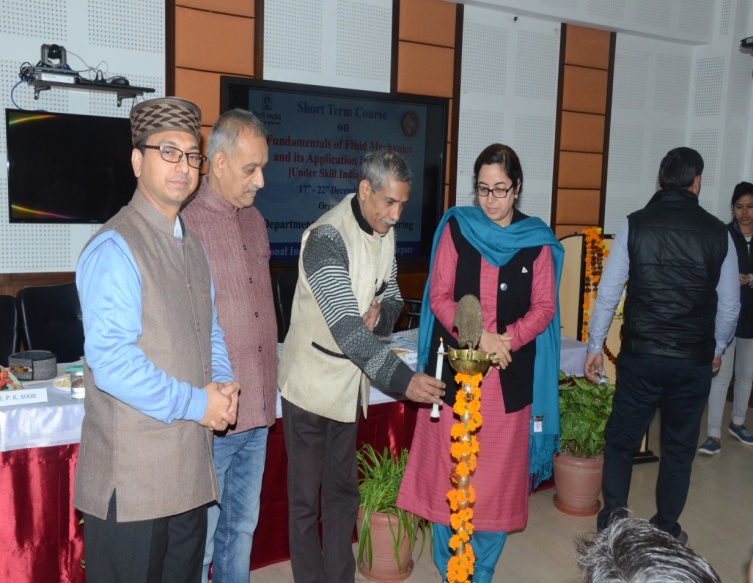 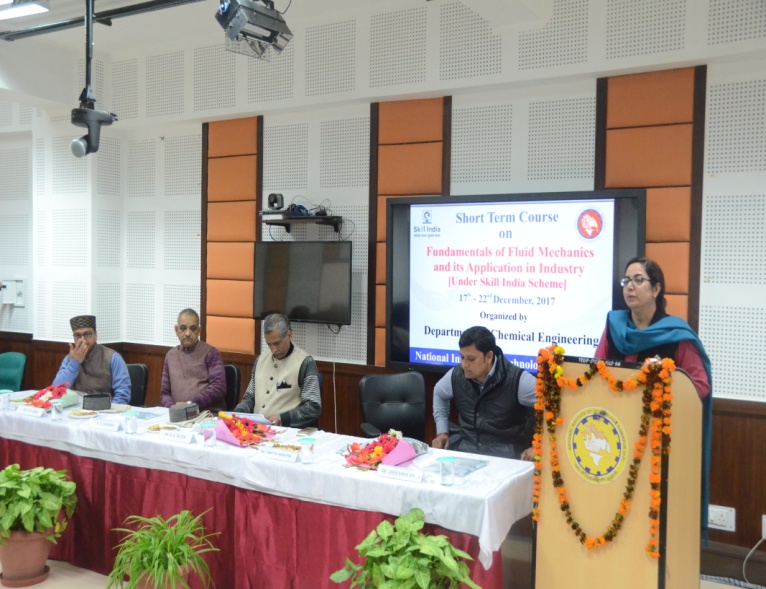 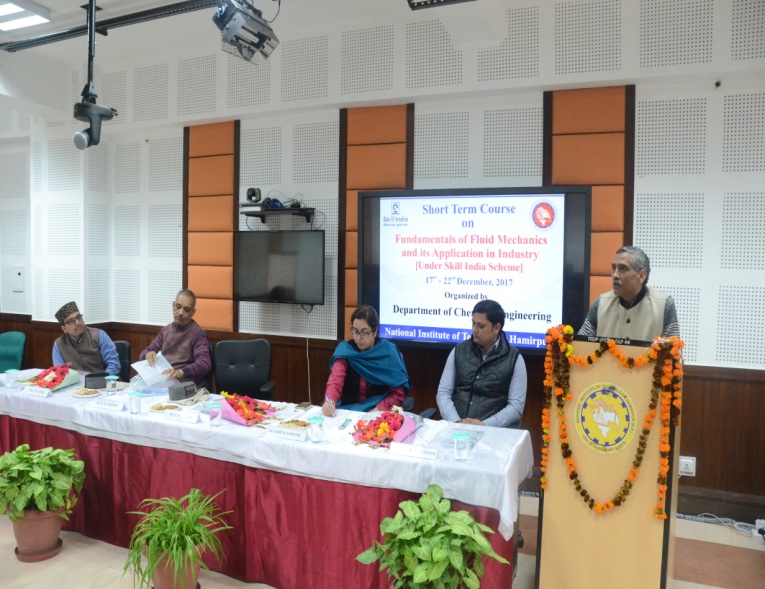 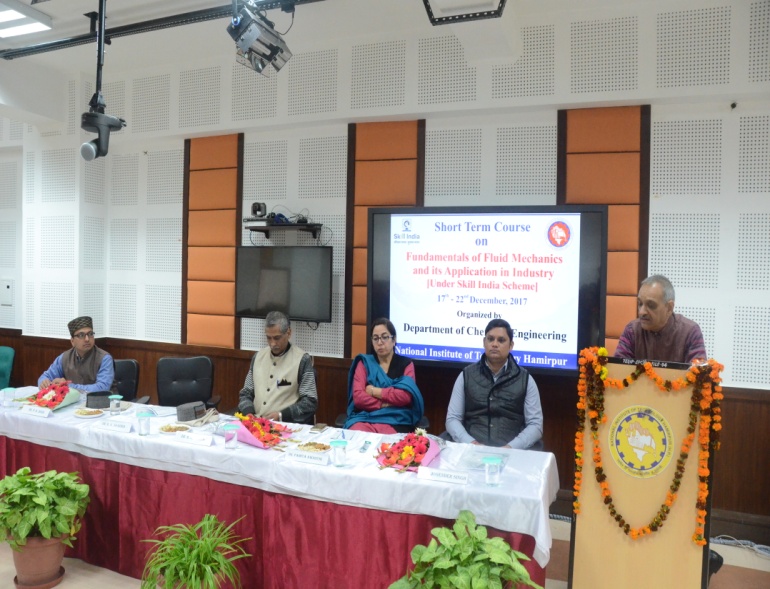 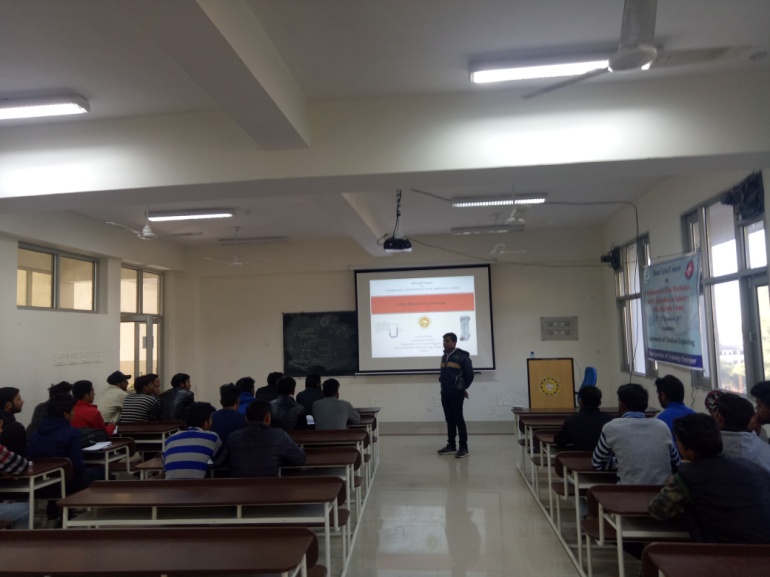 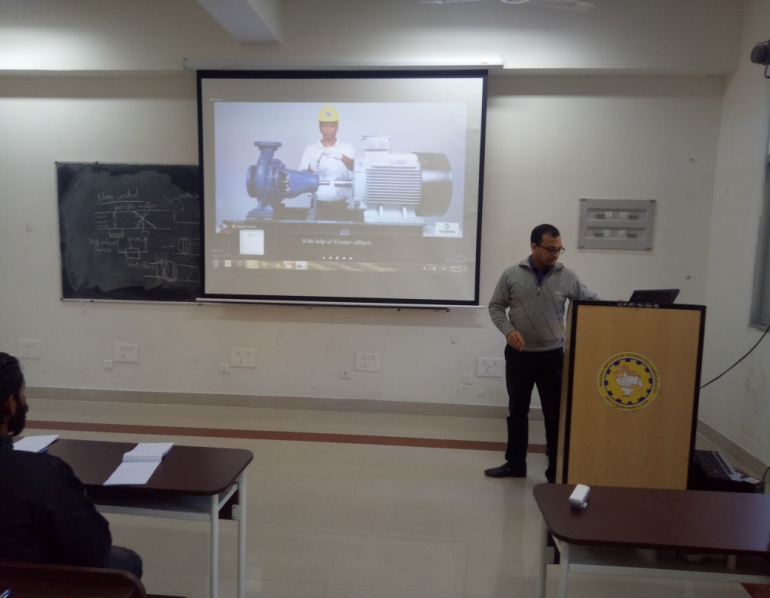 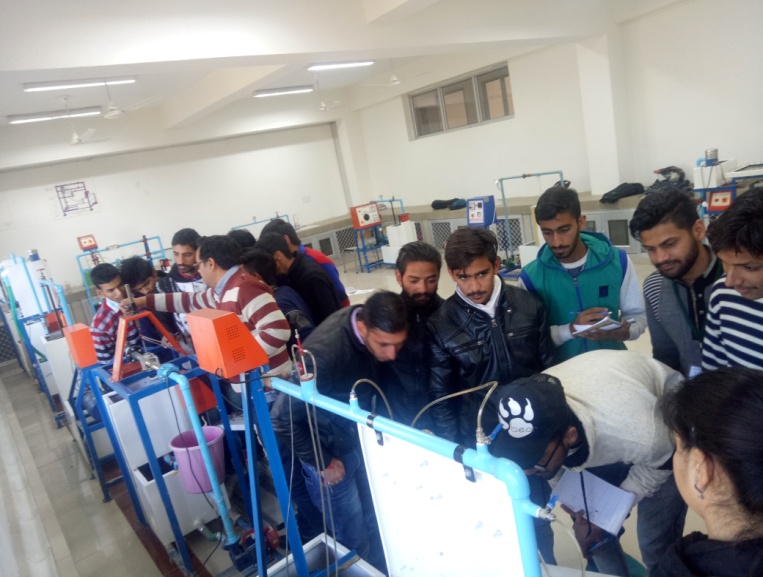 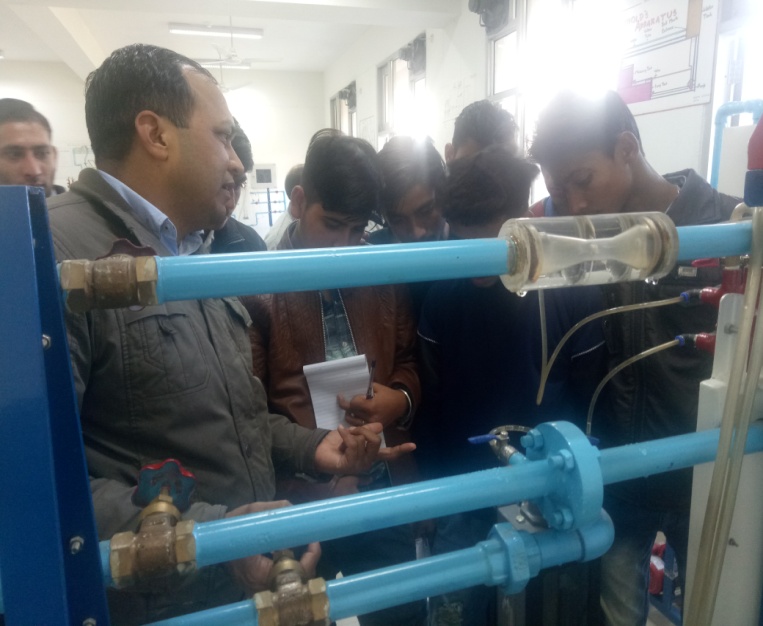 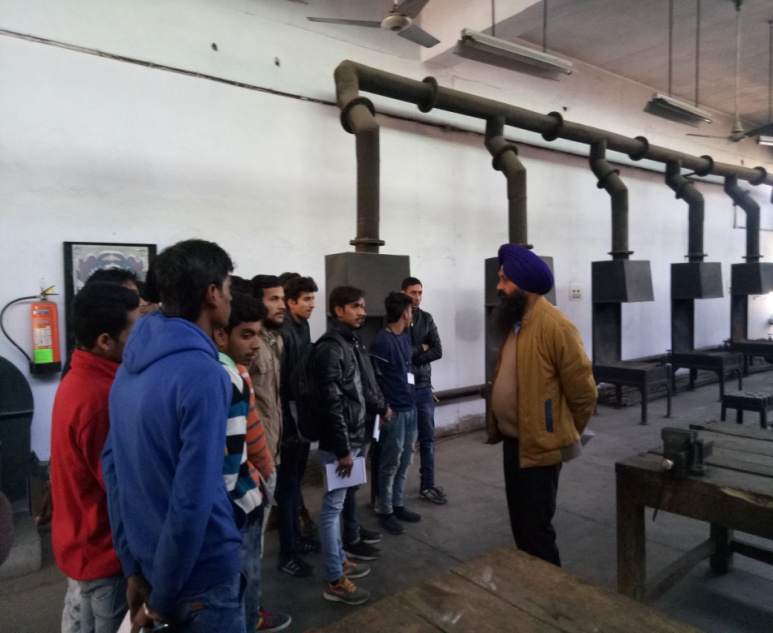 